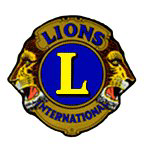  THE INTERNATIONAL ASSOCIATION OF LIONS CLUBSDISTRICT 2 A3CONSTITUTION AND BY-LAWSApproved April 24, 2016Lions Clubs InternationalPURPOSESTO ORGANIZE, charter and supervise service clubs to be known as Lions Clubs.TO COORDINATE the activities and standardize the administration of Lions Clubs.TO CREATE and foster a spirit of understanding among the peoples of the world.TO PROMOTE the principles of good government and good citizenship.TO TAKE an active interest in the civic, cultural, social and moral welfare of the community.TO UNITE the clubs in the bonds of friendship, good fellowship and mutual understanding.TO PROVIDE a forum for open discussion of all matters of public interest; provided, however, that partisan politics and sectarian religion shall not be debated by club members.TO ENCOURAGE service-minded people to serve their community without personal financial reward, and to encourage efficiency and promote high ethical standards in commerce, industry, professions, public works and private endeavors.VISION STATEMENTTO BE the global leader in community and humanitarian service.MISSION STATEMENTTO EMPOWER volunteers to serve their communities, meet humanitarian needs, encourage peace and promote international understanding through Lions Clubs.Effective July 1, 2016										          2 DISTRICT 2-A3 CONSTITUTIONARTICLE I - Name                                                                                                                                         7ARTICLE II - Purposes                                                                                                                                  7									ARTICLE III- Membership                                                                                                                           7ARTICLE IV- Emblem, Colors, Slogan and MottoSEC. 1- Emblem                                                                                                                                            7SEC. 2- Use of Name and Emblem                                                                                                            8SEC. 3- Colors                                                                                                                                                8SEC. 4- Slogan                                                                                                                                               8SEC. 5- Motto                                                                                                                                                8ARTICLE V- Supremacy                                                                                                                               8ARTICLE VI- Officers and District CabinetSEC. 1- Officers                                                                                                                                              8SEC. 2- District Cabinet                                                                                                                                8SEC.3- Election/Appointment of District Cabinet                                                                                   9                                                                                               SEC. 4- Removal                                                                                                                                            9ARTICLE VII- District 2- A3 Convention                                                                                         SEC. 1- Time and Place                                                                                                                                9SEC. 2- Club Delegate Formula                                                                                                                   9                                                                                                                                                                                                                                    SEC. 3- Quorum									                     10SEC. 4- Special Convention		                                                                                                     10				                                           ARTICLE VIII- District Dispute Resolution Process                                                                      SEC. 1- Disputes Subject to Procedure						                     10SEC. 2-Complaints and Filing Fee							                     10SEC. 3- Response to Complaint							                     11SEC. 4 -Confidentiality								                                  11SEC. 5- Selection of Conciliators							                     12SEC. 6- Conciliation Meeting & Decision of Conciliators				                     12ARTICLE IX- AmendmentsSEC. 1- Amending Procedure                                                                                                                    13    SEC. 2- Automatic Update                                                                                                                         13                                                                                                                                                                                                                                                     SEC. 3- Notice                                                                                                                                              13SEC. 4- Effective Date                                                                                                                                 13Effective July 1, 2016										          3BY-LAWSARTICLE I- Nominations and Endorsement for Second and Third Vice Presidents and International Director NomineesSEC 1- Endorsement Procedure                                                                                                               14SEC. 2- Nomination                                                                                                                                    14SEC. 3- Seconding Speech                                                                                                                         14SEC. 4 -Vote                                                                                                                                                 14SEC. 5- Certification of Endorsement                                                                                                      14SEC. 6- Validity                                                                                                                                            14ARTICLE II- District Nominations, Elections and AppointmentsSEC. 1- Nominating Committee                                                                                                               15SEC. 2-District Governor Election Procedure                                                                                         15SEC 3. First and Second Vice District Governor Election Procedures                                                15                                                            SEC. 4- Ballot                                                                                                                                               15SEC. 5- District Governor Vacancy                                                                                                           16                                                         SEC. 6- First and Second Vice District Governor and Other Vacancies                                              16SEC. 7- Region/Zone Chairperson Qualifications                                                                                   17SEC. 8- Appointment/Election of Region/Zone Chairperson                                                               17                                                                                                                                                                                                       SEC. 9- Region/Zone Chairperson Vacancy                                                                                             17 ARTICLE III- Duties of the District Officers/CabinetSEC. 1-District Governor	                                                                                                                  18    SEC. 2- First Vice District Governor                                                                                                          18                                                                                          SEC. 3- Second Vice District Governor                                                                                                     19           SEC. 4 -Cabinet Secretary-Treasurer                                                                                                        21SEC.5- Region Chairperson                                                                                                                        22SEC. 6- Zone Chairperson                                                                                                                          22                                                                             SEC. 7- District Governor’s Cabinet                                                                                                         23SEC. 8- Sergeant-At-Arms                                                                                                                          24ARTICLE IV- District CommitteesSEC. 1- District Governor’s Advisory Committee		                                                             24SEC. 2- District Governor’s Honorary Committee					                     24    SEC. 3- District Committees                                                                                                                      24ARTICLE V- MeetingsSEC. 1- District Cabinet Meetings							                     24SEC. 2- Alternative Meeting Formats								        25SEC. 3- Business Transacted By Mail				                                                             25SEC. 4- Region and Zones                                                                                                                          25Effective July 1, 2016										          4ARTICLE VI- District ConventionSEC 1- Convention Site Selection							                    26                                                                                                         SEC.2- Official Call									                    26                                                                              SEC. 3- Site Change                                                                                                                                    26                                                                                      SEC. 4- Officers                                                                                                                                           26                                                                 SEC. 5-Sergeant-at-Arms                                                                                                                          26                                                                    SEC. 6- Official Report							                                               26                                                                                         SEC. 7- Credentials Committee							                     26 SEC. 8- Order of Convention Business						                     27SEC. 9- District Convention Committees						                     27                                                             ARTICLE VII- Convention FundSEC. 1- Convention Fund Assessment                                                                                                     27SEC. 2- Remaining Funds								                     28SEC. 3- Fee Collection                                                                                                                                28ARTICLE VIII- District Administration FundSEC. 1- District Revenue								                     28SEC. 2-Remaining Funds                                                                                                                            29SEC. 3 Promote Texas Fund									        29SEC. 4 Texas Lions Camp, Incorporated Fund							        29                                                                                                 ARTICLE IX- MiscellaneousSEC. 1- Other ExpensesDistrict Governor-Elect Expenses-International Convention				       30	Outgoing District Governor Expense- International Convention			       30	Other District Officer Reimbursement						       30SEC. 2- Financial Obligations									       30SEC. 3- Cabinet Secretary-Treasurer Bond							       30SEC. 4- Audit or Review of Books							                    30SEC. 5- Compensation										       30SEC. 6 - Fiscal Year										       31SEC. 7- Rules of Procedure									       31ARTICLE X-AmendmentsSEC. 1- Amending Procedure								                    31SEC. 2- Automatic Update									       31SEC. 3-Notice											       31SEC. 4- Effective Date										       31Effective July 1, 2016										          5EXHIBIT A – Sample Rules of ProcedureDistrict 2-A3 Convention									       32EXHIBIT B – Rules of ProcedureSpecial Meeting to Recommend a Lion for Appointment as District Governor		       35EXHIBIT C – Rules of Procedure								     Special Meeting to Recommend a Lion for Appointment as First or Second Vice District Governor								                                              37EXHIBIT D- Nominating Committee ChecklistDistrict Governor Candidate						                                              38EXHIBIT E – Nominating Committee ChecklistFirst Vice District Governor Checklist								      39EXHIBIT F – Nominating Committee ChecklistSecond Vice District Governor Checklist							      40EXHIBIT G – Standard BallotDistrict Governor, First Vice District Governor & Second Vice District Governor		      41Rules for Preferential Voting									      42LIONS CLUBS INTERNATIONAL CODE OF ETHICS 						     43Effective July 1, 2016										           6CONSTITUTIONARTICLE INameThis organization shall be known as Lions District 2-A3 hereinafter referred to as “District”.ARTICLE IIPURPOSESThe purposes of District 2 A3 shall be:To provide an administrative structure with which to advance the purposes of the International Association of Lions Clubs in District 2 A3;To create and foster a spirit of understanding among the peoples of the world;To promote the principles of good government and good citizenship;To take an active interest in the civic, cultural, social and moral welfare of the community;To unite the members in the bonds of friendship, good fellowship and mutual understanding;To promote a forum for open discussion of all matters of public interest provided,however, that partisan politics and sectarian religion shall not be debated among the members;To encourage service-minded people to serve their community without personal financial reward, and to encourage efficiency and promote high ethical standards in commerce, industry, professions, public works and private endeavors.ARTICLE III MEMBERSHIPThe membership of this organization shall be all Lions Clubs in this district chartered by Lions Clubs International. The boundary lines of this district shall be as follows: those adopted by a Multiple District 2 Convention and approved by Lions Clubs International.ARTICLE IVEmblem, Colors, Slogan and MottoSection 1. EMBLEM. The emblem of this association and each chartered Lions Club shall be of the design as follows:   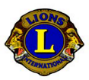 Effective July 1, 2016										         7Section 2. USE OF NAME AND EMBLEM. Use of the name, goodwill, emblem and other logos of this association shall be according to the guidelines established from time to time in the by-laws.Section 3. COLORS.  The colors of this association and of each of the chartered Lions Clubs shall be purple and gold.Section 4. SLOGAN. Its Slogan shall be: Liberty, Intelligence, Our Nation’s Safety.Section 5. MOTTO. Its Motto shall be: We Serve.ARTICLE VSupremacyThe Standard Form District Constitution and By-Laws shall govern the district unless otherwise amended so as not to conflict with the Multiple District and International Constitution and By-Laws and policies of Lions Clubs International. Whenever there is a conflict or contradiction between the provisions set out in this District 2 A3 Constitution and By-Laws and the Multiple District 2 Constitution and By-Laws, then the Multiple District 2 Constitution and By-Laws shall govern. Whenever there is a conflict or contradiction between the provisions set out in this District 2 A3 Constitution and By-Laws and the Constitution and By-Laws of the International Association of Lions Clubs Constitution and By-Laws, then the International Association of Lions Clubs Constitution and By-Laws shall govern.ARTICLE VIOfficers and District CabinetSection 1. OFFICERS.  The officers of the District shall be the district governor, the immediate past district governor, the first and second vice district governors, the region chairpersons (if the position is utilized during the district governor’s term), the zone chairpersons, the cabinet secretary- treasurer or a cabinet secretary, cabinet treasurer (or secretary/treasurer), Texas Lions Camp Director(s), Lions Eye Bank of Texas Director(s) and Past District Governors. Each such officer shall be a member in good standing of a Lions Club in good standing the DistrictSection 2. DISTRICT CABINET.  The District shall have a district cabinet composed of the district governor, the immediate past district governor, the first and second vice district governors, the region chairpersons (if the position is utilized during the District Governor’s term), the zone chairpersons, the cabinet secretary-treasurer, or a cabinet secretary and a cabinet treasurer, Texas Lions Camp Director(s), Lions Eye Bank Director(s), Past District Governors and such other club members as may be in this section as amended in accordance with the amendment procedures contained herein. Effective July 1, 2016										     8                                    Section 3. ELECTION/APPOINTMENT OF DISTRICT CABINET.  The district governor, and the first and second vice district governors, the Texas Lions Camp Director and the Lions Eye Bank of Texas Director shall be elected at the annual convention of the district. The District Governor shall appoint or the district shall elect by the time he/she takes office, the cabinet secretary-treasurer or a cabinet secretary and a cabinet treasurer, one region chairperson for each region (if the position is utilized during the District Governor’s term) and one zone chairperson for each zone in the district, sergeant at arms and such other club members as may be included in the District Cabinet.Section 4. REMOVAL. Members of the District Cabinet, other than the district governor, first and vice district governor and second vice district governor may be removed from office for cause by the affirmative vote of two-thirds (2/3) vote of the entire number of the District Cabinet. 1ARTICLE VIIDistrict ConventionSection 1. TIME AND PLACE.  An annual convention of the District shall be held each year to conclude no less than thirty (30) days prior to the convening of the international convention at a place selected by the delegates of a previous annual convention of the district and at a date and time fixed by the district governor. A meeting of the registered delegates of the district in attendance at the annual convention of the multiple district of which this district shall be a part may constitute the annual convention of the district. The annual district convention shall be held within the geographic boundaries of District 2-A3.Section 2. CLUB DELEGATES FORMULA. Each chartered club in good standing in Lions Clubs International and its district (single or sub- and multiple) shall be entitled in each annual convention of its district (single or sub- and multiple) to one (1) delegate and one (1) alternate for each ten (10) members, who have been enrolled for at least one year and a day in the club or major fraction thereof, of said club as shown by the records of the international office on the first day of the month last preceding that month during which the convention is held. The major fraction referred to in this section shall be five (5) or more members. Each certified delegate present in person shall be entitled to one (1) vote only for each office to be filled by, and one (10 vote only on each question submitted to, the respective convention. Each Past District Governor who is a member in good standing of a Lions Club in the District in good standing shall be granted full delegate status independent of the Club delegate quota stated.  The District Governor may be removed by 2/3 vote of the entire International Board of Directors in accordance with Article V Section IX of the International Constitution.“For cause” may be any reason as determined by the District Cabinet in accordance with ROBERT’S RULES OF ORDER NEWLY REVISED.Pursuant to Article IX Section III of the International By-Laws, a District may grant full delegate status to each Past District Governor who is a member of a club in the District, independent of the club delegate quota.Effective July 1, 2016										      9Unless otherwise specified herein, the affirmative vote of a majority of the delegates voting on any question shall be the act of the convention. All eligible delegates must be members in good standing of a club in good standing in this district. Delinquent dues may be paid and good standing acquired up to fifteen (15) days prior to the close of credential certification, as such closing time shall be established by the rules of the respective convention.Section 3. QUORUM. The attendance in person of a majority of delegates registered at the convention shall constitute a quorum at any session of the convention.Section 4. SPECIAL CONVENTION.  A Special Convention of the clubs of the District may be called by two-thirds (2/3) vote of the District Cabinet at such time and place as they shall determine, provided that such Special Convention shall conclude no less than 30 days prior to the convening date of the International Convention and that such Special Convention shall not be convened for the election of a District Governor, First Vice District Governor or Second Vice District Governor. Written notice of the Special Convention setting forth the time, place and purpose shall be provided to each Lions Club in the District by the District Cabinet Secretary, not less than thirty (30) days prior to the convening date of the Special Convention.                                                                                        ARTICLE VIIIDistrict Dispute Resolution ProcessAll disputes relative to membership, club boundaries, or interpretation, breach of, or application of the district constitution and by-laws, or any policy or procedure adopted from time to time by the district cabinet, or any other internal Lions district matters that cannot be resolved satisfactorily through other means, arising between any clubs in the district, or any club(s) and the district administration, shall be settled by the following dispute resolution procedure. Except as otherwise provided herein, any time limits specified in this procedure may be shortened or extended by the district governor, or, in the event the complaint is directed against the district governor, the immediate past district governor, conciliators or the International Board of Directors (or its designee) upon a showing of good cause. All parties to any dispute subject to this procedure shall not pursue administrative or judicial actions during this dispute resolution process.                                                      Complaints and Filing FeeAny Lions club in good standing within the association (the “complainant”) may file a written request with the district governor or, in the event the complaint is directed against the district governor, the immediate past district governor (a “complaint”), with a copy to the Legal Division, asking that dispute resolution take place under this procedure. The complaint must be filed within thirty (30) days after the complainant(s) knew or should have known of the occurrence of the event upon which the complaint is based. Effective July 1, 2016										    10The complainant(s) must submit minutes signed by the club secretary certifying that a resolution in support of filing the complaint has been adopted by a majority of the entire membership of the club. A copy of the complaint shall be sent to the respondent(s).A complaint filed under this procedure must be accompanied by a US $750 filing fee, or its equivalent in the respective national currency, payable by each complainant to the district (single or sub-) which shall be submitted to the district governor or, in the event the complaint is directed against the district governors, the immediate past district governor, at the time the complaint is filed. In the event the complaint is settled or withdrawn prior to a final decision by the conciliators, USS $100.00 shall be retained by the district (single or sub-) as an administrative fee and US $325.00 shall be refunded to the complainant and US $325 shall be paid to the respondent (which shall be shared on an equal basis if there is more than one respondent). In the event the selected conciliators find the complaint to have merit and the complaint is upheld, US $100.00 shall be retained by the district (single or sub-) as an administrative fee and US $650.00 shall be refunded to the complainant. In the event the selected conciliators deny the complaint for any reason, US $100.00 shall be retained by the district (single or sub-) as an administrative fee and US $650.00 shall be paid to the respondent (which shall be shared on an equal basis if there is more than one respondent). In the event the complaint is not settled, withdrawn, upheld or denied within the time frames established by this procedure (unless an extension has been granted for good cause), then the entire fee will be automatically retained by the district (single or sub-) as an administrative fee and shall not be refunded to any party. All expenses incurred relative to this dispute resolution procedure are the responsibility of the district (single or sub-), unless established district (single or sub-) policy provides that all expenses incurred relative to this dispute resolution procedure shall be paid on an equal basis by the parties to the dispute.   C. Response to ComplaintThe respondent(s) to the complaint may file a written response to the complaint with the district governor or, in the event the complaint is directed against the district governor, the  Immediate past district governor, with a copy to the Legal Division, within ten (10) days of receiving notice of the complaint. A copy of the response shall be sent to the complainant(s).D. ConfidentialityOnce a complaint has been filed, communications between the complainant(s), respondent(s), district governor or, in the event the complaint is directed against the district governor, the immediate past district governor, and conciliators should be kept confidential to the extent possible.Effective July 1, 2016										    11E. Selection of ConciliatorsWithin fifteen (15) days of filing the complaint, each party to the dispute shall select one (1) neutral conciliator and the selected conciliators shall select one (1) neutral conciliator, who will serve as chairperson. The selected conciliators’ decision relative to the selection of the conciliator/chairperson shall be final and binding. All of the selected conciliators shall be Lion leaders, preferably past district governors, who are currently members in good standing of clubs in good standing in the district (single or sub-) in which the dispute arises, other than a club which is a party to the dispute, and shall be impartial on the matter in dispute and without loyalties to any party to the dispute. Upon completion of the selection process, the conciliators shall be deemed appointed with all authority appropriate and necessary to resolve or decide the dispute in accordance with this procedure.In the event the selected conciliators cannot agree on the selection of the conciliator/chairperson within the time frame noted above, then the selected conciliators shall be automatically deemed to have resigned for administrative reasons and the parties must select new conciliators (“the second team of selected conciliators”) who shall then select one (1) neutral conciliator/chairperson in accordance with the selection procedures and requirements described above. In the event the second team of selected conciliators cannot agree on the selection of the conciliator/chairperson from within the district (single or sub-) in which the dispute arises, the selected conciliators may select one (1) neutral conciliator/chairperson who is a member of a club in good standing outside the respective district (single or sub-). In the event the second team of selected conciliators cannot agree on the selection of the conciliator/chairperson from within or outside the district (single or sub-) in which the dispute arises, then the past international director who most recently served on the International Board of Directors from within the district (single or sub-) in which the dispute arises or from an adjunct district (single or sub-), whichever is closest in proximity, shall be appointed as conciliator/chairperson. The time limits in this Section E may not be shortened or extended by the district governor or, in the event the complaint is directed against the district governor, the immediate past district governor, or the conciliators.F. Conciliation Meeting & Decision of ConciliatorsUpon being appointed, the conciliators shall arrange a meeting of the parties for the purpose of conciliating the dispute. The meeting shall be scheduled within thirty (30) days of the appointment of the conciliators. The objective of the conciliators shall be to find a prompt and amicable resolution to the dispute. If such conciliation efforts are unsuccessful, the conciliators shall have the authority to issue their decision relative to the dispute. The conciliators shall Effective July 1, 2016										    12issue their decision in writing no later than thirty (30) days after the date on which the initial meeting of the parties was held, and the decision shall be final and binding on all parties. The written decision shall be signed by all the conciliators, with the dissent of any conciliator properly noted, and a copy of the written decision shall be provided to all parties, the district governor or, in the event the complaint is directed against the district governor, the immediate past district governor, and, to the Legal Department of Lions Clubs International. The decision of the conciliators must be consistent with any applicable provisions of the International, Multiple District and District Constitutions and By-Laws and policies of the International Board of Directors, and is subject to the authority of, and further review by the International Board of Directors at the sole discretion of the International Board of Directors or its designee.Failure to comply with the final and binding decision of the conciliators constitutes conduct unbecoming a Lion and is subject to loss of membership privileges and/or charter cancellation.ARTICLE IXAmendmentsSection 1. AMENDING PROCEDURE.  This constitution may be amended only at a district convention, by resolution of the Constitution and By-Laws Committee and adopted by the affirmative vote of two-thirds (2/3) of the votes cast.Section 2. AUTOMATIC UPDATE. When amendments to the International Constitution and By-Laws are passed at the International Convention, any amendments that would have an effect on this District Convention and By-Laws shall automatically be updated in this District Constitution and By-Laws at the end of the convention.Section 3. NOTICE. No amendment shall be so reported or voted upon unless the same shall have been published by regular post or electronic means to each club no less than thirty (30) days prior to the convening date of the annual convention with notice that the same will be voted upon at said convention.Section 4. EFFECTIVE DATE.  Each amendment shall take effect at the close of the convention at which adopted unless otherwise specified in the amendment.Effective July 1, 2016										13BY-LAWSARTICLE I: NOMINATIONS AND ENDORSEMENT OF NOMINEES FOR INTERNATIONAL SECOND AND THIRD VICE PRESIDENT AND INTERNATIONAL DIRECTORSection 1. ENDORSEMENT PROCEDURE.  Subject to the provisions of the International Constitution and By-Laws, any member of a Lions Club in the district seeking endorsements of a district convention as a candidate for the office of International Director, Second and Third Vice President shall:Deliver by mail or in person written notice of intention to seek such endorsement to the District Governor no less than thirty (30) days prior to the convening date of the District Convention at which such question of endorsement is to be voted upon;Deliver with said notice of intention, evidence of fulfillment of the qualifications for such office as set forth in the Constitution and By-Laws of the International Association of Lions Clubs.Section 2. NOMINATION. Each notice of intention so delivered shall be transmitted forthwith by the District Governor to the Nominating Committee of the respective convention, which shall review and perfect the same by obtaining from each prospective candidate any additional evidence of such intention and qualifications as may be necessary under the International Association of Lions Clubs Constitution and By-Laws, and shall place in nomination at the respective convention, the name of each prospective candidate who has fulfilled said procedural and constitutional requirements.Section 3. SECONDING SPEECH.  Each nominee for endorsement shall be entitled to one seconding speech of no more than three (3) minutes duration.Section 4. VOTE.  The vote on the question of endorsement shall be by secret written ballot, unless there shall be only one nominee seeking the same, in which event a voice vote may be                                                                                                                                                                                                                                                                                                                                   taken. The nominee receiving a majority of the votes cast shall be declared endorsed (elected) as the candidate of the convention and the district. In the event of a tie vote, or failure of one nominee to receive the required majority on any ballot, balloting shall continue until one receives the required majority of the votes cast.Section 5. CERTIFICATION OF ENDORSEMENT. Certification of endorsement by the respective convention shall be made in writing to the Multiple District 2 Council of Governors in accordance with the requirements set forth at the International Association of Lions Clubs Constitution and By-Laws. Section 6. VALIDITY. No district endorsement of any candidate of any member of a Lions club in this district shall be valid unless and until the provisions of this Article have been met.Effective July 1, 2016										14ARTICLE IIDistrict Nominations, Elections and AppointmentsSection 1. NOMINATING COMMITTEE. Each district governor shall appoint by written notification received at least sixty (60) days prior to the sub-district convention, a Nominating Committee of not less than three (3) and no more than five (5) members, each of whom shall be a member in good standing of a different Lions Club in good standing in the district, and shall not through the duration of their appointment hold any district cabinet or International office either by election or appointmentSection 2. DISTRICT GOVERNOR ELECTION PROCEDURES. Any qualified member of a club in the district seeking the office of district governor shall file his/her intention to so run in writing with the Nominating Committee prior to the day of its report to the convention and furnish evidence of his/her compliance with the qualifications for said office set out in the International Constitution and By-Laws. The Nominating Committee shall place in nomination at the district convention the name(s) of all candidate(s) so qualified. 3  If none are so received and/or so qualified, then, but then only, nominations for the office may be made from the floor. A candidate shall be allowed one nominating speech of no more than five (5) minutes duration, and one seconding speech of no more than three (3) minutes duration.Section 3. FIRST AND SECOND VICE DISTRICT GOVERNOR ELECTION PROCEDURES. Any member of a club in the district seeking the office of first or second vice district governor shall file his/her intention to so run in writing with the Nominating Committee prior to the day of its report to the convention, and furnish evidence of his/her compliance with the qualifications of said office set out in the International Constitution and By-Laws. The Nominating Committee shall place in nomination at the district convention the names of all candidates so qualified.  4If none are so received and /or so qualified, then, but then only, nominations for the office may be made from the floor. Each candidate shall be allowed one nominating speech of no more than five (5) minutes duration, and one seconding speech of no more than three (3) minutes duration.Section 4. BALLOT. The election shall be by secret written ballot, with the candidate or candidates required to secure a majority of the votes cast by the delegates present and voting in order to be declared elected; for purpose of such election, a majority is defined as a number more than one-half of the total valid votes cast excluding blanks and abstentions. If, on the first ballot and subsequent ballots, no candidate receives a majority, the candidate or tied   _________________________________3 Refer to the district governor nominating committee checklist (See Exhibit “B”)4 Refer to district governor nominating committee checklist (See Exhibit “E” and “F”)Effective July 1, 2016                                                                                                                           15candidates receiving the lowest number of votes shall be eliminated and balloting shall continue until one candidate receives a majority. In case of a tie on any ballot, balloting shall continue on the tied candidates until one is elected.  5Section 5. DISTRICT GOVERNOR VACANCY.  In the event of a vacancy in the office of district governor, the same shall be filled in accordance with the provisions of the International Constitution and By-Laws. The immediate past district governor, first and second vice district governors, region chairpersons, zone chairpersons, the cabinet secretary and cabinet treasurer (or cabinet secretary-treasurer), and past district governors, past international directors and past international presidents in the district shall convene at a date, time and place called and determined by the immediate past district governor to select a replacement for recommendation to the International Board of Directors.  6In order for a Lion to be eligible and qualified to be selected to fill a vacancy in the office of district governor, he/she must:Be an Active Member in good standing of a chartered Lions Club in good standing in his/her single or sub-district.Have served or will have served at the time he/she takes office as district governor:As officer of a Lions Club for a full term or major portion thereof; andAs a member of the district cabinet for two (2) full terms or major portion thereof.With none of the above being accomplished concurrently.It is encouraged that the first vice district governor fulfill his/her full term of office and other qualified Lions be considered for filling a vacancy in the office of district governor.Section 6. FIRST AND SECOND VICE DISTRICT GOVERNORS AND OTHER VACANCIES. Any vacancy in office except that of district governor and first and second vice district governors shall be filled by appointment from the district governor for the unexpired term. In event of a vacancy arising in the office of first or second vice district governor, the district governor shall convene a meeting of the members of the existing cabinet as provided for in the International Constitution and By-Laws and all past international officers who are members in good standing of a chartered Lions Club in good standing in the district. It shall be the duty of the attendees at this meeting to appoint a qualified club member as first or second vice district governor for the remainder of the term. In filling said vacancy, it shall be the duty of  the district governor, or if not available, the most recent past district governor who is available, to send out invitations to attend said meeting and it shall also be his/her responsibility to preside as chairperson of the meeting. The chairperson shall convey the results to the International office within seven (7) days together with evidence of invitations sent and meeting attendance. Each Lion who is_____________________________6. Recommended ballot form for district governor, vice district governor and second vice district governor is included herein as Exhibit “G”.7. See Exhibit “B”.Effective July 1, 2016                                                                                                                              16Entitled to receive an invitation to attend and is present at said meeting shall be entitled to cast one vote for the Lion of his/her choice.In order for a Lion to be eligible and qualified to be selected to fill a vacancy in the office of first or second vice district governor, he/she must:Be an Active Member in good standing of a chartered Lions Club in good standing in his/her single or sub-district.Have served or will have served at the time he/she takes office as first or second vice district governor:As officer of a Lions Club for a full term or major portion thereof; andAs a member of the district cabinet for a full term or major portion thereof.With none of the above being accomplished concurrently.Section 7. REGION/ZONE CHAIRPERSON QUALIFICATIONS. Each region and zone chairperson shall: Be an Active Member in good standing in his/her respective region or zone; andHave served or will have served at the time of taking office as region or zone chairperson as president of a Lions Club for a full term or major portion thereof, and a member of the board of directors of a Lions Club for no less than two (2) additional years. Have good interpersonal, planning and organizational skills; (d) Have good verbal and written communication skills;  (e) Have had successful experience serving as a chairperson in his/her Lions Club;  (g) Be able to travel within the District go visit Lions Clubs in his/her respective Region/Zone and to attend District 2-A3 Cabinet meetings; and (h) Have the time, energy, commitment and resources to carry out the duties of said position.Section 8. APPOINTMENT/ELECTION OF REGION/ZONE CHAIRPERSON. The district governor shall appoint, by the time he/she takes office one region chairperson for each region (if the position is utilized during the district governor’s term) and one zone chairperson for each zone in the district.Section 9. REGION/ZONE CHAIRPERSON VACANCY. If any region chairperson or zone chairperson shall cease to be a member of a Lions Club in the region or zone, as the case may be, to which he/she was appointed, his/her term of office shall thereon cease and the district governor shall appoint a successor to fill said office. Provided, however, the district governor, in his/her discretion may determine not to use the position of region chairperson for the remainder of the term.Effective July 1, 2016										     17ARTICLE IIIDuties of District Officers/CabinetSection 1. DISTRICT GOVERNOR. Under the general supervision of the International Board of Directors, he/she shall represent the Association in his/her district. In addition, he/she shall be the chief administrative officer in his/her district and shall have direct supervision over the first and second vice district governors, region chairpersons, the zone chairpersons, the cabinet secretary-treasurer, Texas Lions Camp Director and Lions Eye Bank of Texas Director and such other cabinet members as may be provided for in this district constitution and by-laws. His/her responsibilities shall be to:Administer and promote membership growth and new club development.Administer and promote leadership development at the club and district levels.Promote the Lions Clubs International Foundation and all service activities of the Association.Preside, when present, over cabinet, convention and other district meetings. During any period he/she is unable to so preside, the presiding officer at any such meeting shall be the first or second vice district governor, but if he/she is not available, the district officer chosen by the attending members shall preside.Promote harmony among the chartered Lions Clubs.Exercise such supervision and authority over cabinet officers and district committee appointees as is provided in this district constitution.Ensure that each Lions Club in the district be visited by the district governor or other district officer once every year to facilitate successful administration of the club and that the visiting officer submit a visitation report to the International Headquarters for each visit.Share information about the decisions made by the MD-2 Council of Governors with the Lions of District 2-3, and solicit input from these Lions prior to making decisions to expend funds collected from the District’s Lions which will make a future financial commitment for the Lions of District 2-3.Submit a current itemized statement of total district receipts and expenditures to his/her district convention or annual meeting of his/her district at a multiple district convention.Deliver, in a timely manner, at the conclusion of his/her term in office, the general and/or financial accounts, funds and records of the district to his/her successor in office.Report to Lions Clubs International all known violations of the use of the association’s name and emblem.Perform such other functions and acts as shall be required of him/her by the International Board of Directors through the District Governor’s Manual and other directives.Section 2. FIRST VICE DISTRICT GOVERNOR. The First Vice District Governor, subject to the Effective July 1, 2016										18supervision and direction of the District Governor, shall be the chief administrative assistance and representative of the District Governor. His/Her specific responsibilities shall be, but not limited to:Further the purposes of this association.Perform such administrative duties assigned by the District Governor.Perform such other functions and acts required by the International Board of Directors.Participate in the cabinet meetings, and conduct meetings in the absence of the District Governor, and participate in council meetings as appropriate .Is expected to attend the Council of Governors and the Council of First Vice District Governors meetings, all special training provided by MD-2, and Lions Clubs International, attend the MD-2 Convention and other special meetings and events of MD-2, including those at the Texas Lions Camp.Assist the District Governor in the review of the strengths and weaknesses of the clubs in the district, identifying the existing and potential weak clubs and establishing plans to strengthen them.Conduct club visitation as the representative of the district governor when requested by the District Governor.Serve as the District Governor Team liaison between the Global Membership Team, working as an active member of the Global Membership Team along with the District Governor, Second Vice District Governor and other Global Membership Team members to establish and implement a district-wide plan for membership growth.Work with the District Governor, Second Vice District Governor, and the Global Leadership Team to develop and implement a district-wide plan for leadership development.Work with the District Convention Committee and assist the committee to plan and conduct the annual district convention and assist the District Governor to organize and promote other events within the district.At the request of the District Governor, supervise other district committees.Participate in the planning of the next year including the district budget.Familiarize himself/herself with the duties of the District Governor so that, in the event of a vacancy in the office of the District Governor, he/she would be better prepared to assume the duties and responsibilities of said office as the acting District Governor until the vacancy is filled according to these By-Laws and Rules of Procedure adopted by the International Board of Directors.Section 3. SECOND VICE DISTRICT GOVERNOR. The Second Vice District Governor, subject to the supervision and direction of the District Governor, shall be an assistant in the administration of the district, and a representative of the District Governor. Effective July 1, 2016									                    19His/Her specific responsibilities shall be, but not limited to:Further the purposes of this association.Perform such administrative duties assigned by the District Governor.Perform such other functions and acts required by the International Board of Directors.Participate in the cabinet meetings, and conduct meetings in the absence of the District Governor, and participate in council meetings as appropriate. Is expected to attend the MD-2 Council of Governors meetings, the Council Meetings of the 2nd Vice District Governors, all special training provided by MD-2, and Lions Clubs International, the MD-2 Convention and other special meetings and events of MD-2, including those at the Texas Lions Camp.Familiarize himself/herself with the health and status of the clubs in the district, review of the monthly financial report and assist the District Governor and the First Vice District Governor in identifying and strengthening the existing and potential weak clubs.Conduct club visitation, as the representative of the District Governor, when requested by the District Governor.Assist the District Governor and First Vice District Governor in planning and conducting the annual district convention.Serve as the District Governor Team liaison between the District Global Leadership Team, working as an active member of the District Global Leadership Team along with the District Governor, First Vice District Governor and other Global Leadership Team members to establish and implement a district-wide leadership plan.Work with the District Governor, First Vice District Governor and the Global Membership Team to develop and implement a district-wide plan for membership growth.Work with the District LCIF Coordinator and assist the committee to achieve the goals of the year through regular distribution of LCIF information and materials to increase understanding and support of LCIF.Work with the District Information Technology Committee and assist the committee to promote the use of the Association’s web site and the Internet among the clubs and members to obtain information, file reports, purchase club supplies, etc.At the request of the District Governor, supervise other district committees.Assist the District Governor, First Vice District Governor and the Cabinet in planning for the next year, including the district budget.Familiarize himself/herself with the duties of the District Governor so that, in the event of a vacancy in the offices of District Governor and First Vice District Governor, he/she would be better prepared to assume the duties and responsibilities of said offices as the acting District Governor or acting First Vice District Governor until the vacancies are filled according to these By-Laws and Rules of Procedure adopted by Effective July 1, 2016								                               20                                                                                                   the International Board of Directors.Section 4. CABINET SECRETARY-TREASURER QUALIFICATIONS. He/She shall act under the supervision of the District Governor. His/Her specific responsibilities shall be to:Further the Purposes of this Association;Perform such duties as are implied by the title of said office, including but not by way of limitation, the following:Keep an accurate record of the proceedings of all meetings of the cabinet, and within five (5) days after each meeting forward copies of the same to all members of the cabinet, and the office of Lions Clubs International.Take and keep minutes of the District Convention and furnish copies of the same to Lions Clubs International, the District Governor and the Secretary of each club in the District.Make reports to the Cabinet as the District Governor may require.Collect and receipt for all dues and taxes levied on members and clubs in the District, deposit the same in such bank or banks as the District Governor shall determine and disburse the same by order of the District Governor.Remit and pay over to the Multiple District Council Secretary-Treasurer the Multiple District dues and taxes, if any, collected in the District and secure a proper receipt.Keep accurate books and records of account and minutes of all Cabinet and District meetings, and permit inspection of the same by the District Governor, and any Cabinet member and any club (or any authorized agent of any of them) at any reasonable time for any proper purpose. Upon direction of the District Governor or the Cabinet, he/she shall furnish any such books and records as requested to any auditor appointed by the District Governor.Secure bond for the faithful performance of his/her duties in such sum and with such sureties as may be required by the District Governor.Deliver, in a timely manner, at the conclusion of his/her term in office, the general and/or financial accounts, funds and records of the District to his/her successor in office.Perform such other functions and acts as may be required of each by directives of the International Board of Directors.If separate offices of Cabinet Secretary and Cabinet Treasurer are adopted, the duties listed in (b) are to be attributed to each of the offices according to the nature of such duties.Section 5. REGION CHAIRPERSON. (If the position is utilized during the District Governor’s term.) The Region Chairperson subject to the supervision and direction of the District Governor, shall be the chief administrative officer in his/her region. His/Her specific responsibilities should be to:Further the purposes of this Association.Effective July 1, 2016										     21Supervise the activities of the Zone Chairpersons in his/her region and such District committee chairpersons as may be assigned to him/her by the District Governor.In coordination with the District GMT Coordinator, play an active role in organizing new clubs and in strengthening weak clubs.Visit a regular meeting of each club in his/her region at least once during his/her term of office, reporting his/her findings to the District Governor, District GMT Coordinator and District GLT Coordinator.Visit a regular board of directors meeting of each club in his/her region at least once during his/her term of office, reporting his/her findings to the District Governor, District GMT Coordinator and District GLT Coordinator.Endeavor to have every club in his/her region operating under a duly adopted club constitution and by-laws.Promote the Club Quality Initiative to the clubs within the region and work in concert with the District GMT Coordinator, the District GLT Coordinator and the District Governor Team to implement the program within the region.In coordination with the District GLT Coordinator, play an active role in supporting leadership initiatives by informing Lions within the region about leadership development opportunities at the zone, District and Multiple District.Promote representation at International and District Conventions by at least the full quota of delegates to which clubs in his/her region are entitled.Carry out such official visitations to club meetings and charter nights as shall be assigned to him/her by the District Governor.Perform such additional assignments as shall be given to him/her from time to time by the District Governor.In addition, the Region Chairperson shall perform such other functions and acts as may be required by the International Board of Directors through a Region Chairperson’s Manual and other directives.Section 6. ZONE CHAIRPERSON. The Zone Chairperson, subject to the supervision and direction of the District Governor and/or Region Chairperson, shall be the chief administrative officer in his/her zone. His/Her specific responsibilities shall be to:Further the purposes of this Association.Serve as chairperson of the District Governor’s Advisory Committee in his/her zone and as such chairperson to call regular meetings of said committee.Endeavor to include the District GMT Coordinator and the GLT Coordinator and the District Governor Team as special guests to a District Governor’s Advisory Committee meeting to discuss needs related to membership and leadership development and how these teams and the District Governor Team may assist with membership and leadership development within the zone.Make a report of each District Governor’s Advisory Committee meeting and send copies within five (5) days thereafter to Lions Clubs International and to the District Effective July 1, 2016										    22Governor, District GMT Coordinator and District GLT Coordinator and Region Chairperson.Promote the Club Quality Initiative to the clubs within the zone and work in concert with the District GMT Coordinator, the District GLT Coordinator and the District Governor Team to implement the program within the zone.In coordination with the District GMT Coordinator, play an active role in organizing new clubs and keep informed on the activities and well-being of all clubs in his/her zone.In coordination with the District GLT Coordinator, play an active role in supporting leadership initiatives by informing Lions within the zone about leadership development opportunities at the zone, District and Multiple District.Represent each club in his/her zone in any problems with the District, Multiple District Council Chairperson or Lions Clubs International.Supervise the progress of District, Multiple District and Lions Clubs International projects in his/her zone.Endeavor to have every club within his/her zone operating under a duly adopted club constitution and by-laws.Promote representation at International, District and Multiple District Conventions by at least the full quota of delegates to which clubs in his/her zones are entitled.Visit a regular meeting of each club in his/her zone once or more during his/her term of office reporting his/her findings to the Region Chairperson, particularly with respect to weaknesses he/she may have discovered (copy to District Governor).Perform such other functions and acts as may be required of him/her by directives of the International Board of Directors.Section 7. DISTRICT GOVERNOR’S CABINET. The District Governor’s cabinet shall: Assist the District Governor in the performance of his/her duties and in the formulation of administrative plans and policies affecting the welfare of Lionism within the District.Receive, from the Region Chairpersons or other assigned District Cabinet members, reports and recommendations which concern the clubs and zones.Supervise the collection of all dues and assessments by the Cabinet Treasurer, designate a depository(s) for said funds and authorize the payment of all legitimate expenses pertaining to the administration of the affairs of the District. Review all grant applications and if approved oversee disbursement of funds and compliance with provisions.Secure, set the amount of and approve the surety company issuing the surety bond for the Cabinet Secretary-Treasurer.Secure semi-annually or more frequently District financial reports from the Cabinet Secretary and Cabinet Treasurer (or Cabinet-Secretary-Treasurer.)Provide for an audit of the books and accounts of the Cabinet Secretary, Cabinet Effective July 1, 2016										     23Treasurer or Cabinet Secretary-Treasurer with the District Governor’s approval, set up definite schedule of dates, times and places of Cabinet meetings to be held during the fiscal year.Section 8. SERGEANT-AT-ARMS. The Sergeant-At-Arms shall maintain order and decorum at the respective conventions and meetings and perform such other duties as are incident to his/her office under ROBERT’S RULES OF ORDER, NEWLY REVISED.ARTICLE IVDistrict CommitteesSection 1. DISTRICT GOVERNOR’S ADVISORY COMMITTEE.  In each zone, the Zone Chairperson and the presidents and secretaries of the clubs in the zone shall compose a District Governor’s Advisory Committee, with the Zone Chairperson as chairperson. At a date, time and place called by the Zone Chairperson, this committee shall hold a first meeting within ninety (90) days after the adjournment of the preceding International Convention; a second meeting in the month of November; a third meeting in the month of February or March; and a fourth meeting approximately thirty days prior to the Multiple District Convention. It shall assist the Zone Chairpersons in an advisory capacity, procure recommendations affecting the welfare of Lionism and the clubs in the zone, and relay the same through the Zone Chairperson to the District Governor and his/her Cabinet.Section 2. DISTRICT GOVERNOR’S HONORARY COMMITTEE.  The District Governor may appoint a District Governor’s Honorary Committee composed of Past International Officers who are members in good standing of clubs within the District. This committee shall meet when and as called upon by the District Governor or Immediate Past District Governor. It shall act under the direction of the District Governor in the promotion of harmony throughout the District. The chairperson of this committee shall be the Immediate Past District Governor. The Committee shall attend the meetings of the Cabinet as members of the Cabinet.Section 3. DISTRICT CABINET COMMITTEES.  The District Governor may establish and appoint such other committees and/or chairpersons as he/she deems necessary and appropriate for the efficient operations of the District. Such committee chairpersons shall be deemed voting members of the Cabinet. ARTICLE VMeetingsSection 1. DISTRICT CABINET MEETINGSRegular Meetings. A regular meeting of the Cabinet shall be held in each quarter of the fiscal year, with the first of which should be held within thirty (30) daysEffective July 1, 2016										24after the adjournment of the preceding International Convention. Ten (10)      written notice of meetings setting forth a date, time and place determined by the District Governor shall be given to each member by the Cabinet Secretary.Special Meetings. Special meetings of the Cabinet may be called by the District Governor at his/her discretion, and shall be called upon written request made to the District Governor or the Cabinet Secretary by a majority of the members of the Cabinet. No fewer than five (5) nor more than twenty (20) days written notice  of meetings (including letters, electronic mail, facsimile transmission or cable), setting forth the purposes, and a date, time and place determined by the District Governor, shall be given to each member by the Cabinet Secretary.Quorum. The attendance of a majority of the officers of this District shall constitute a quorum for any cabinet meeting.Vote. The voting privilege shall extend to all members of the District Cabinet.Section 2. ALTERNATIVE MEETING FORMATS.  Regular and/or special meetings of the District Cabinet may be held through the use of alternative meeting formats, such as teleconference and/or web conference as determined by the District Governor.Section 3. BUSINESS TRANSACTED BY MAIL. The District Cabinet may transact business by mail (including letters, electronic mail, facsimile transmission, or cable), provided that no such action shall be effective until approved in writing by two-thirds (2/3) of the entire number of all the members of the District Cabinet. Such action may be initiated by the District Governor or any three (3) officers of the District.Section 4. REGIONS AND ZONESOrganizational. Regions and zones shall be subject to change by the District Governor, when in his/her sole discretion, he/she shall deem the same necessary to the best interests of the District and the Association. The District should be divided into regions of sixteen (16) to ten (10) Lions Clubs. Each region should be divided into zones of between eight (8) and four (4) Lions Clubs, giving due regard to the geographical locations of the clubs.Region Meetings. Meetings of representatives of all clubs in a region, with the Region Chairperson (if the position is utilized during the District Governor’s term) or other District Cabinet member as may be assigned by the District Governor presiding, should be held during the fiscal year at times and places fixed by the Region Chairperson of the respective region.Zone Meetings. Meetings of representatives of all clubs in a zone, with the Zone Chairperson presiding, shall be held during the fiscal year at times and places fixed by the Zone Chairperson.Effective July 1, 2016                                                                                                                            25										   ARTICLE VIDistrict ConventionSection 1. CONVENTION SITE SELECTION. The District Governor shall receive invitations in writing from places desiring to entertain the succeeding year(s) annual convention. All invitations shall set forth such information as the District Governor shall from time to time require and shall be delivered to him/her no later than thirty (30) days prior to the convening date of the convention at which the convention site shall be voted upon by the delegates of said convention. Procedure to be followed in investigation of bids and in presentation of the same to conventions, as well as action to be taken by a convention in the event no bids are acceptable to or so received by the District Governor shall be determined by the District Governor. The District Convention shall be held within the District 2-A3 geographical boundaries as approved by Multiple District 2 and Lions Clubs International.Section 2. OFFICIAL CALL. The District Governor shall issue an official call for the annual District Convention not less than sixty (60) days prior to the date fixed for holding the same, stating the place, day and hour thereof.Section 3. SITE CHANGE. The District Cabinet shall retain, and have power to change at any time, for good reason, the Convention site chosen and neither the District officers of the District, nor any member of the District Cabinet, shall incur any liability thereby to any club or club member in the District. Notice of this change shall be furnished in writing to each club in the District no less than thirty (30) days prior to the convening date of the annual convention.  8Section 4. OFFICERS. The members of the District Cabinet shall be the officers of the annual District Convention.Section 5. SERGEANT-AT-ARMS.  A convention Sergeant-At-Arms and such assistant Sergeant-At- Arms as deemed necessary shall be appointed by the District Governor.Section 6. OFFICIAL REPORT. Within fifteen (15) days after the close of each District convention, the Cabinet Secretary shall transmit one copy of the complete proceedings to the International office. Upon written request from any club in the District, a copy shall be furnished to said club.Section 7. CREDENTIALS COMMITTEE. The Credentials Committee of the District Convention shall be composed of the District Governor, as chairperson, the Cabinet Secretary-Treasurer and two other non-officers of the District appointed by the District Governor, each of whom shall be a member in good standing of a different Lions Club in good standing in the District, and shall not through the duration of the appointment hold any District or International office either by election or appointment._______________________8. Under extraordinary circumstances, outside the control of the District Cabinet, the District may change the facilities where the District Convention is set to be held.Effective July 1, 2016                                                                                                                           26 The Credentials Committee shall have the powers and perform the duties as set forth in ROBERT’S RULES OF ORDER, NEWLY REVISED.Section 8. ORDER OF CONVENTION BUSINESS. The District Governor shall arrange the order of business for the District Convention, and the same shall be the order of the day for all sessions.Section 9. DISTRICT CONVENTION COMMITTEES.  The District Governor shall appoint, designate the chairperson of, and fill any vacancies occurring in the following District Convention committees: Resolutions, Elections, Constitution and By-Laws, Rules and International Convention. Each region, if any, shall have at least one representative on each such committee. These committees shall perform such duties as the District Governor shall designate.ARTICLE VIIConvention FundSection 1. CONVENTION FUND ASSSESSMENT.  In lieu of or in addition to a District Convention registration fee, an annual District Convention Fund Assessment  of fifty (50) cents, may be levied upon each member of each member of each club in the District and shall be collected and paid in advance by each club, except newly chartered and reorganized clubs, in two (2) semiannual payments as follows: twenty-five (25) cents per club member on September 10  of each year to cover the semiannual period July 1 to December 31; and twenty-five (25) cents per club member on March 10 of each year to cover the semiannual period January 1 to June 30, with billings of said assessment to be based upon the roster of each club as of the first days of September and March, respectively. Any club which is chartered or reorganized in a current fiscal year shall collect and pay said convention assessment for said fiscal year on a pro-rata basis from the first day of the second month following the date of its organization, as the case may be. Eligible student members, as defined by Lions Clubs International shall pay an annual assessment equal to one-half (1/2) of the total amount of dues as provided for by non-students.An annual assessment of fifty (50) cents per member, semi-annual assessment of twenty-five (25) cents per member shall be levied on each Lions Club to provide a Multiple District 2 Convention Fund. Said assessment shall be remitted to the District Cabinet Treasurer. The District Cabinet Treasurer shall remit the funds collected to the Multiple District 2 Council Treasurer not later than September 10th and March 10th, respectively.This assessment shall be collected from the clubs by, and be remitted to, the Cabinet Secretary or Cabinet Treasurer (or Cabinet Secretary-Treasurer)  who shall deposit the monies so collected in a special account in a bank or other depository chosen by the District Governor, Effective July 1, 2016										27with the approval of the District Cabinet. The fund so collected shall be used exclusively for defraying expenses of District Conventions and Multiple District 2 Conventions and shall be expended only by District checks drawn and signed by the Cabinet Treasurer and counter signed by the District Governor.Section 2. REMAINING FUNDS. In any fiscal year, any balance remaining in the Convention Fund after payment of all Convention administrative expenses in that year shall remain in said Convention Fund and become available for future convention expenses and be treated as income in any fiscal year in which expended or otherwise budget for payment of such expenses. An amount set by the District Cabinet shall be reserved to provide funds for the next year’s administrative expenses.Section 3. FEE COLLECTION. Such fee as the District Governor shall set may be collected, under procedures set by the District Governor, from each delegate, alternate and guest attending the District Convention to defray the actual cost of convention meals and entertainment.ARTICLE VIIIDistrict Administrative FundSection 1. DISTRICT REVENUE. To provide revenue for approved District projects and to defray the administrative expenses of the District, and annual District Administrative fund  assessment of seven dollars ($7.00) is hereby levied upon each member of each club in the District and shall be collected and paid in advance by each club in two (2) semi-annual payments as follows: three dollars and fifty cents ($3.50) per club member on September 10th of each year to cover the semi-annual period July 1 to December 31; and three dollars and fifty cents ($3.50) per club member on March 10th of each year, to cover the semi-annual period January 1 to June 30, with billings of the same to be based upon the roster of each club as of the first days of July and January, respectively. Campus Lions Club dues payment, due to an extended roster, shall have adjusted due dates of October 15 and April 15, respectively. Eligible students, as defined by Lions Clubs International shall be assessed an amount equal to one-half of the total amount of dues provided for non-students.Said assessment shall be paid to the Cabinet Secretary or Cabinet Treasurer (or Secretary-Treasurer) by each club in the district, except newly chartered or reorganized clubs, which shall collect and pay said assessment on a pro-rata basis from the first day of the second month following the date of their organization or reorganization, as the case may be. Said assessment shall be disbursed only for administrative expenses of the District and upon approval by the District Governor’s Cabinet. Disbursement therefrom shall be by checks drawn and signed by the Cabinet Treasurer and countersigned by the District Governor.To provide for a Multiple District 2 Administrative Fund, a semi-annual dues assessment of Effective July 1, 2016										28three dollars and fifty cents ($3.50), and an annual assessment of seven dollars ($7.00) shall be levied on each Lions Club. Eligible student members, as defined by Lions Clubs International shall pay an amount equal to one-half of the total amount provided for non-students.  Said assessment to be remitted to the District Cabinet Treasurer who shall remit the assessment to the Multiple District 2 Council Treasurer not later than September 10th and March 10th, respectively; Campus Lions Clubs payment shall have adjusted dates of October 15th and April 15th, respectively.Section 2. REMAINING FUNDS. In any fiscal year, any balance remaining in the District administrative fund after payment of all district administrative expenses in that year shall remain in said District administrative fund and become available for future District administrative expenses and be treated as income in any fiscal year in which expended or otherwise budgeted for payment of such expenses.Section 3. PROMOTE TEXAS FUND. To provide monies for the promotion of Texas Lionism, and for the support of candidates for Director or higher Lions Clubs International office, a semi-annual assessment of twenty-five (25) cents, annual assessment of fifty (50) cents, per capita shall be levied on each Lions Club member. This assessment is to be remitted by each club Treasurer to the District Cabinet Treasurer not later than September 30th and March 31st, respectively. Said assessment shall be based on the membership of each Club as shown on the written membership reports to Lions Clubs International in June and December. Eligible student members, as defined by Lions Clubs International, shall be assessed a semi-annual and annual per capita amount equal to one-half of the total amount of levy provided for non-students. Campus Lions Clubs dues payment, due to an extended roster, shall have adjusted dates of October 15th and April 15th, respectively. The District Cabinet Treasurer shall remit all such monies collected from each Lions Club, semi-annually not later than September 30th and March 31st, respectively, to the Multiple District 2 Council Treasurer. A statement of delinquent clubs, if any, shall accompany said remittance. Any Lions Club that is delinquent is not in good standing and thus forfeits its right to delegate representation to the Multiple District 2 Convention.Section 4. TEXAS LIONS CAMP, INCORPORATED FUND. To provide funds for the operation to the Texas Lions Camp, Incorporated, a semi-annual per member assessment of ten dollars and fifty cents ($10.50), and annual assessment of twenty-one dollars ($21.00), shall be levied on each club member. This assessment shall be remitted by the Club Treasurer to the District Cabinet Treasurer. Eligible students, as defined by Lions Clubs International, shall be assessed an amount equal to one-half of the total amount provided for non-students. Said assessment shall be based upon the membership reports to Lions Clubs International in June and December, respectively. This assessment shall be paid semi-annually, not later than September 10th and March 10th, respectively, each fiscal year. Campus Lions Clubs payment, due to anEffective July 1, 2016										   29extended roster, shall have adjusted dates of October 15th and April 15th, respectively.ARTICLE IXMiscellaneousSection 1. OTHER EXPENSESDISTRICT GOVERNOR-ELECT EXPENSES – INTERNATIONAL CONVENTION. Expenses of the District Governor in connection with his/her attending the International Convention shall be considered a District administrative expense. Reimbursement of such expenses shall be made by the District on the same basis as outlined in the General Reimbursement Policy of Lions Clubs International.Outgoing District Governor Expense-International Convention. If funds are available, and provision has been approved in the District annual budget, the Cabinet Treasurer shall reimburse the out-going District Governor for specific limited expenses in connection with his/her attending the Lions Clubs International Convention. Reimbursement shall be made by the District on the same basis as outlined in the General Reimbursement Policy of Lions Clubs International. The Cabinet shall not provide reimbursement for any additional expenses, or for the expenses of others who may accompany the District Governor to the Convention;Other District Officer Reimbursement. If funds are available, expenses may be reimbursed for designated officers as set forth and approved in the annual District budget.Section 2. FINANCIAL OBLIGATIONS. The District Governor and his/her Cabinet shall not incur obligations in any fiscal year which will effect an unbalanced budget or deficit in said fiscal year.									                        Section 3. CABINET SECRETARY-TREASURER BOND. The Cabinet Secretary-Treasurer (Cabinet Treasurer), and authorized signatories shall be bonded in such amount and with such surety company as shall be approved by the District Governor’s Cabinet and the cost of same shall be an administrative expense.Section 4. AUDIT OR REVIEW OF BOOKS. The District Governor’s Cabinet shall provide for an annual or more frequent audit or review of the books and accounts of the Cabinet Secretary and Cabinet Treasurer (or secretary-treasurer).Section 5. COMPENSATION. No officer shall receive any compensation for any service rendered to this District in his/her official capacity with the exception of Cabinet Secretary, Cabinet Treasurer (or secretary-treasurer), if any, shall be fixed by the District Cabinet.Effective July 1, 2016										30Section 6. FISCAL YEAR.  The fiscal year of this District shall be from July 1st to June 30th.Section 7. RULES OF PROCEDURE. Except as otherwise specifically provided in this Constitution and By-Laws, or in the rules of procedure adopted for a meeting, all questions of order and procedure adopted for a meeting, all questions of order and procedure in any District meeting or convention, any meeting of the District Cabinet, region, zone or member club or of any group or committee of any one of them shall be determined by ROBERT’S RULES OF ORDER, NEWLY REVISED.ARTICLE XAmendmentsSection 1. AMENDING PROCEDURE. These By-Laws may be amended only at a District Convention, by resolution reported by the Constitution and By-Laws Committee Chairperson and adopted by a majority of the votes cast.Section 2. AUTOMATIC UPDATE. When amendments to the International Constitution and By-Laws are passed at the International Convention, any amendments that would be in effect on this District Constitution and By-Laws shall automatically be updated in this District Constitution and By-Laws at the close of the convention.Section 3. NOTICE. No amendment shall be so reported or voted upon unless the same shall have been furnished in writing to each club no less than thirty (30) days prior to the convening date of the annual convention with notice that the same will be voted upon at said convention.Section 4. EFFECTIVE DATE. Each amendment shall take effect at the close of the convention at which adopted unless otherwise specified in the amendment.Effective July 1, 2016										       31EXHIBIT ASAMPLE RULES OF PROCEDUREThese Sample Rules of Procedure are guidelines and may be amended by the District Cabinet and adopted by the delegates of the convention. 9DISTRICT 2A-3 CONVENTIONRULE 1. The District Governor shall arrange the order of business for the District Convention. Except for registration and certification hours, which may not be changed, deviation from the announced order of business shall only be made only by consent of three-fourths (3/4) of the certified delegates assembled at any session at which a quorum is present. A majority of those certified delegates present in person at any session shall constitute a quorum.RULE 2. Except as otherwise provided in the Lions Clubs International Constitution and By-Laws, the District 2-A3 Constitution and By-Laws, national custom and practice or these rules, ROBERT’S RULES OF ORDER, NEWLY REVISED shall govern all questions of order and procedure.RULE 3. The Credentials Committee shall be composed of the District Governor, as chairperson, the Cabinet Secretary/Treasurer (Cabinet Secretary or Treasurer) and two other non-officers of the District appointed by the District Governor; provided, however, the District Governor may designate any other Committee member as chairperson. The Credential Committee’s primary responsibility shall be to verify club delegate credentials. In carrying out this responsibility, the Credentials Committee shall have the powers and shall perform the duties as established by national custom and practice or a set forth in ROBERT’S RULES OF ORDER, NEWLY REVISED.The registration and certification of delegates shall occur on the day(s) of Saturday or Sunday, or as set by the District Governor between the hours of 9:00 AM and 10:00 AM, or as set by the District Governor.The number of certified delegates shall be announced to the Convention upon the close of certification and prior to the commencing of voting.Rule 4.Days prior to the convening of the Convention, the District Governor, unless otherwise provided, shall appoint and designate the chairperson of a nominations committee consisting of three (3) members. It shall be the committee’s _______________________9. These are minimum requirements. The District may add additional rules so long as they are not in conflict with mandatory rules.Effective July 1, 2016									32responsibility to review the qualifications of each nominated candidate within thirty (30) days prior to the election and rule on the eligibility of the same.Candidate(s) may withdraw from the contest (election nomination) at any time prior to the issuance of the final report of the nominations committee.Rule 5. Replacement of delegates and alternate delegates.To replace a delegate and/or alternate delegate already certified, the replacement must provide a certificate signed by two officers of the club, certifying that the replacement is eligible as an alternate delegate.On the day of voting, a duly certified alternate delegate shall be allowed to obtain a ballot and vote in lieu of a duly certified delegate from the same Lions Club by presenting his/her copy of his/her alternate credential certificate together with the copy of the certified delegate’s credential certificate to the voting personnel at which time the voting personnel will make the necessary notation on the credential records marking that a substitution has been made on the respective club’s delegate entitlement. Alternate delegates who were not certified cannot replace a certified or uncertified delegate.Rule 6. Nominations for the offices of District Governor, First and Second Vice District Governor and such other offices to be filled by the Convention shall be limited to nominating/seconding speeches not to exceed five (5) minutes for nomination speeches and three (3) minutes for seconding speeches for each nominee.Rule 7Prior to the Convention, the District Governor shall appoint, and designate the chairperson of an elections committee consisting of three (3) members. Each duly nominated candidate shall be entitled to designate one (1) observer through his/her club. The observers may oversee election procedures only, but may not participate directly in the committee’s decision making.The Elections Committee shall be responsible for preparation of elections materials, vote tabulation and resolving questions concerning the validity of individual ballots. The committee’s decision shall be final and binding.The Elections Committee shall prepare a comprehensive report of the election results containing the following components: date, time and place of the election; specific voting results by candidate, signature of each committee member and observer. The District Governor, Council Chairperson and all candidates shall be provided a copy of the committee’s report.Effective July 1, 2016										    33Rule 8. VotingVoting will take place at a predetermined location and time, to secure a ballot card, the delegate shall present his/her credential certificate to the voting personnel for verification. Once verified, the delegate shall be issued a ballot.The voter shall indicate his/her vote by placing a mark in the appropriate location by the name of the candidate of his/her choice. The mark must be placed in the proper location to constitute a valid vote. Any ballot containing votes for more than theSpecified number of offices to be filled in any section shall be declared invalid to that particular section.A majority vote shall be necessary to elect the District Governor, the First Vice District Governor and the Second Vice District Governor. A majority is defined as a number more than one-half of the total valid votes cast excluding blanks and abstentions. If a majority vote is not received in the election of District Governor, a vacancy shall occur and Article IX, Section 6(d) of the International By-Laws shall apply.A majority vote shall be necessary to elect all other candidates. In the event any one candidate shall fail to receive the required number of votes to be elected, additional balloting shall take place as outlined in this section until such time as one candidate secures a majority vote.Effective July 1, 2016	            34		EXHIBIT BRULES OF PROCEDURESPECIAL MEETING TO RECOMMEND A LION FOR APPOINTMENT AS DISTRICT GOVERNORRule 1. In the event a vacancy arises in the office of District Governor, it shall be the duty of the Immediate Past District Governor, or if not available, the most recent Past District Governor who is available, upon notification from the International office, to convene a meeting of the Immediate Past District Governor, First and Second Vice District Governors, the Region Chairpersons, Zone Chairpersons, the Cabinet Secretary and Cabinet Treasurer or Secretary-Treasurer and all Past International Presidents, Past International Directors and Past District Governors who are members in good standing of a chartered Lions Club in good standing within the District for the purpose of recommending a Lion for appointment by the International Board of Directors.Rule 2. Written invitations to this meeting shall be sent as soon as possible so that the meeting is held within the required fifteen (15) days of receipt of notification. The Immediate Past District Governor, as the meeting’s chairperson, shall have the authority to select the meeting site, date and time. However, he/she should use his/her best efforts to select a centrally located meeting venue and schedule the meeting at a convenient date and time within the required fifteen (15) days.Rule 3. The chairperson shall maintain a written roster.Rule 4. Each Lion who is entitled to attend the meeting may make one nomination of his/her choice from the floor.Rule 5. Each such nominee shall be entitled to one seconding speech, only, in his/her behalf of not more than three (3) minutes in duration, and may speak personally for five (5) additional minutes. When each nominee has had an opportunity to present his/her remarks, the chairperson shall declare the nominations closed. No additional nominations shall be accepted after the close of nominations.Rule 6. VotingVoting will occur immediately after the close of nominations.Voting will be by written ballot.The member shall indicate his/her vote by writing the name of his/her choice on the ballot. Any ballot containing votes for more than one nominee shall be declared invalid.A majority vote shall be necessary to recommend a member for appointment as District Governor. In the event any one candidate shall fail to receive the required Effective July 1, 2016										        35number of votes to be selected, additional balloting shall take place as outlined in Rule 6 until such time as one candidate secures majority vote.Rule 7. At the conclusion of the meeting, but in no event more than seven (7) days after the conclusion of the meeting, the chairperson will forward a written report of the voting results to the International office together with evidence of invitations sent and attendance at the meeting.Rule 8. The International Board of Directors, pursuant to Article IX, Sections 6(a) and (d) of the International By-Laws shall consider, but is not bound by, any recommendation resolved at the special meeting. The International Board of Directors reserves the right to appoint the recommended or any club member as District Governor for the (remainder of the) term.SUMMARY OF RULESSPECIAL MEETING TO RECOMMEND A LION FOR APPOINTMENT AS DISTRICT GOVERNORThe International Office has advised the District to convene a special meeting to recommend a member for appointment as District Governor.The Immediate Past District Governor prepares invitations for the special meeting. Invitations are to be sent to the Immediate Past District Governor, First and Second Vice District Governors, the Region Chairpersons, Zone Chairpersons, Cabinet Secretary and Treasurer or Secretary-Treasurer and all Past International Presidents, Past International Directors and Past District Governors who are members in good standing of a chartered Lions Club in the District. The invitations should state the date, time and location for the meeting.The chairperson maintains an attendance roster at the meeting.Nominations are made from the floor. Each nominee may speak for five (5) minutes, and his/her seconder may speak for an additional three (3) minutes.Voting begins immediately after nominations close. Voting is by written ballot.A majority of votes cast by those present and voting is necessary to be recommended. If no one candidate secures a simple majority vote, voting continues as outlined in the Rules of Procedure.The chairperson forwards the meeting results at the conclusion of the meeting to the international Office. Effective July 1, 2016										        36EXHIBIT CRULES OF PROCEDURESPECIAL MEETING TO RECOMMEND A LION FOR APPOINTMENT AS FIRST OR SECOND VICE DISTRICT GOVERNORRule 1. In the event a vacancy arises in the office of First or Second Vice District Governor, the District Governor shall convene a meeting of the members of the existing Cabinet as provided for in the International Constitution and By-Laws and all Past International Officers who are members in good standing of a chartered Lions Club in good standing in the District. It shall be the duty of the attendees at this meeting to appoint a qualified club member as First or Second Vice District Governor for the remainder of the term.Rule 2.  In filling said vacancy, it shall be the duty of the District Governor, or if not available, the (Immediate Past District Governor) chairperson, to send out written invitations to attend said meeting, and it shall be his/her responsibility to preside as chairperson of the meeting. The District Governor, as the meeting’s chairperson shall have the authority to select the meeting site, date and time. However, he/she shall use his/her best efforts to select a centrally located meeting venue, and schedule the meeting at a convenient date and time.Rule 3. The District Governor shall maintain a written attendance roster.Rule 4. Each Lion who is entitled to attend the meeting may make one nomination of his/her choice from the floor.Rule 5. Each such nominee shall be entitled to one seconding speech, only, in his/her behalf of not more than three (3) minutes in duration, and may speak personally for five (5) additional minutes. When each nominee has had an opportunity to present his/her remarks, the chairperson shall declare the nominations closed. No additional nominations shall be accepted after the close of nominations.Rule 6. VotingVoting will occur immediately after the close of nominations.Voting will be by written ballot.The member shall indicate his/her vote by writing the name of his/her choice on the ballot. Any ballot containing votes for more than one nominee shall be declared invalid.A majority vote shall be necessary to recommend a member for appointment as First or Second Vice District Governor. In the event any one candidate shall fail to receive the required number of votes to be selected, additional balloting shall take place as outlined in Rule 6 until such time as one candidate secures a majority vote.Rule 7.  At the conclusion of the meeting, but in no event more than seven (7) days after the conclusion of the meeting, the chairperson will forward a written report of the voting results to the International Office together with evidence of invitations sent and attendance at the meeting.Effective July 1, 2016		                                                                                                                          37	EXHIBIT DNominating Committee ChecklistDistrict Governor CandidateThis checklist must be completed for each candidate and submitted to the Elections Committee.Name of Candidate:____________________________________________________________Name of Candidate’s Lions Club: __________________________________________________Date of Nominating Committee Meeting: ___________________________________________Date of Election: _______________________________________________________________Candidate has submitted sufficient evidence showing that he/she has met the following requirements:[ ] Candidate is an Active Member in good standing * of a chartered Lions Club in good standing in     his/her District.    [ ] Candidate is endorsed by his/her Lions Club or a majority of the Lions Clubs of the District.    [ ] Candidate is currently serving as First Vice District Governor within this District.In the event the current First Vice District Governor does not stand for election as District Governor,   or if a vacancy in the position of First Vice District Governor exists at the time of the District Convention, the candidate fulfills the following qualifications:	[ ] Club President				Years Served__________________	[ ] Club Board of Directors			Two (2) Years Served____________	[ ] District Cabinet (check one)	      [ ] Zone or Region Chairperson		Year Served____________________                    [ ] Cabinet Secretary or Treasurer                      Year Served____________________                    [ ] One (1) additional year as member of                            District Cabinet                               Position held___________________     Year Served____________________               [ ] With none of the above being accomplished concurrently.*Please not that if a club has any outstanding dues, the candidate should be notified and provided up until fifteen (15) days prior to the election to ensure that his/her club pays outstanding dues.I have reviewed this checklist and certify that the candidate listed above has met the requirements for District Governor in accordance with the International By-Laws, Article IX, Section 4.*____________________________________________________________________________________Nominating Committee Chairperson					Date*____________________________________________________________________________________Nominating Committee Member					                DateEffective July 1, 2016									                     38EXHIBIT ENominating Committee ChecklistFirst Vice District Governor Candidate This checklist must be completed for each candidate and submitted to the Elections Committee.Name of Candidate: ______________________________________________________________Name of Candidate’s Lions Club: ____________________________________________________Date of Nominating Committee Meeting: ____________________________________________Date of Election: ________________________________________________________________Candidate has submitted sufficient evidence showing that he/she has met the following requirements:[ ] Candidate is an Active Member in good standing of a chartered Lions Club in good standing* in his/her District.[ ] Candidate is endorsed by his/her Lions Club or a majority of the Lions Clubs in the District.[ ] Candidate is currently serving as First Second District Governor in this District.In the event the current Second Vice District Governor does not stand for election as First Vice District Governor, or if a vacancy in the position of Second Vice District Governor exists at the time of the District Convention, the candidate fulfills the qualifications for the office of Second Vice District Governor:           [ ] Club President					Year Served______________________           [ ] Club Board of Directors                                            Two (2) Years Served_______________	          [ ] District Cabinet	(check one)               [ ] Zone or Region Chairperson			Year Served_______________________	               [ ] Cabinet Secretary and/or Treasurer                  Year Served ______________________         [ ] With none of the above being accomplished concurrently.			* Please note that if a club has any outstanding dues, the candidate should be notified and provided up until fifteen (15) days prior to the election to ensure that his/her club pays outstanding dues.I have reviewed this checklist and certify that the candidate listed above has met the requirements for First Vice District Governor in accordance with International By-Laws, Article IX, Section 6(b).Nominating Committee Chairperson					DateNominating Committee Member				 	DateEffective July 1, 2016			                                      				                      39EXHIBIT FNominating Committee Checklist                                       Second Vice District Governor CandidateThis checklist must be completed for each candidate and submitted to the Elections Committee.Name of Candidate: ________________________________________________________________Name of Candidate’s Lions Club: ______________________________________________________Date of Nominating Committee Meeting: _______________________________________________Date of Election: ___________________________________________________________________Candidate has submitted sufficient evidence showing that he/she has met the following requirements:  [ ] Candidate is an Active Member in good standing of a chartered Lions Club in good standing * in his/her District. [ ] Candidate endorsed by his/her Lions Club or a majority of the Lions Clubs in the District. [ ] Club President					     Year Served: ________________________ [ ] Club Board of Directors				     Two (2) Years Served: _________________ [ ] District Cabinet (check one)      [ ] Zone or Region Chairperson			     Year Served: _________________________      [ ] Cabinet Secretary and/or Treasurer		     Year Served: _________________________[ ] With none of the above being accomplished concurrently.* Please note that if the club has any outstanding dues, the candidate should be notified and provided up until fifteen (15) days prior to the election to ensure that his/her club pay outstanding dues.I have reviewed this checklist and certify that the candidate listed above has met the requirements for Second Vice District Governor in accordance with the International By-Laws, Article IX, Section 6I.Nominating Committee Chairperson							DateNominating Committee Member							DateEffective July 1, 2016										         40EXHIBIT GStandard Ballot District Governor, First Vice District Governor & Second Vice District Governor ElectionsSample 1: Ballot where there are two candidates.Instructions: Clearly indicate your vote by placing an appropriate symbol  X   in the box next to the name of the candidate you are casting your vote for.Position				Name						    Vote		First Vice District Governor										________________________________Candidate A					        X		________________________________Candidate B							Sample 2. Ballot where there is only one candidate.Instructions: Clearly indicate your vote by placing an appropriate symbol  X   in the box indicating a YES or NO vote for the candidate.Position				Name				      YES			NO	District Governor											______________________________Candidate A			         X				Sample 3. Ballot where there are three or more candidates.(Note: There are a few different options when there is more than one candidate. If time permits, you may have the voter indicate their selection next to the candidate they wish to vote for. If no candidate receives a majority of votes, then the candidate with the lowest amount of votes is dropped off the ballot and another vote is taken. (The ballot would look like Sample #1 above). This process would continue until a candidate receives the required number of votes. As most districts do not have time to conduct such a lengthy process, the option of Preferential Voting allows the voter to complete one ballot. Following is an example of a Preferential Voting Ballot.Instructions: Clearly indicate your vote by clearly marking next to each candidate’s name a number (1,2,3 or 4) indicating your preference in the order in which you would elect the candidate (i.e., 1 representing highest preference, 2- next preference, etc.)Position				Name					Preference/Rank	Second Vice District Governor										_______________________________Candidate A					4						          Candidate B					2						          Candidate C					1						          Candidate D				 	3	______	______________________________________________________________________________Effective July 1, 2016										        41Rules For Preferential Voting:1.On the preferential ballot- for each office to be filled, the vote is asked to indicate the order in which  he/she prefers all the candidates, placing the numeral 1 beside his/her first preference, the numeral 2 beside his/her second preference, and so on for every possible choice.2. In counting the votes for a given office, the ballots are arranged in piles according to the indicated first preferences- one pile for each candidate.3. The number of ballots in each pile is then recorded for the tellers’ report. These piles remain identified with the names of the same candidates throughout the counting procedure until all but one are eliminated as described below.4. If more than half of the ballots show one candidate indicated as first choice, that choice has a majority in the ordinary sense and the candidate is elected. But if there is no majority, candidates are eliminated one by one, beginning with the least popular, until one prevails, as follows:The ballots in the thinnest pile – that is, those containing the name designated as first choice by the fewest number of voters – are redistributed into the other piles according to the names marked as second choice on these ballots.The number of ballots in each remaining pile after this distribution is again recorded.If more than half of the ballots are now in one pile, that candidate is elected. If not, the next least popular candidate is similarly eliminated, by taking the thinnest remaining pile and redistributing its ballots according to their second choices into the other piles, except that, if the name eliminated in the last distribution is indicated as second choice on a ballot, that ballot is placed accordingly to its third choice.Again the number of ballots in each existing pile is recorded, and if necessary, the process is repeated – by redistributing each time the ballots in the thinnest remaining pile, according to the marked second choice or most-preferred choice among those not yet eliminated – until one pile contains more than half of the ballots, the result being thereby determined.The tellers’ report consists of a table listing all candidates, with the number of ballots that were in each pile after each successive distribution5. If a ballot having one or more names not marked with any numeral comes up for placement at any stage of the counting and all of its marked names have been eliminated, it should not be placed in any pile, but should be set aside.6. If at any point two or more candidates are tied for the least popular position, the ballots in their piles are redistributed in a single step, all of the tied names being treated as eliminated.8.In the event of a tie in the winning position – which would imply the elimination process is continued until the ballots are reduced to two or more equal piles – the election should be resolved in favor of the candidate that was strongest in terms of first choice (by referring to the record of the first distribution).Effective July 1, 2016                                                                                                                                               42LIONS CLUBS INTERNATIONALCODE OF ETHICSTO SHOW my faith in the worthiness of my vocation by industrious application to the end that I may merit a reputation for quality of service.TO SEEK success and to demand all fair remuneration or profit as my just due, but to accept no profit or success at the price of my own self-respect lost because of unfair advantage taken or because of questionable action on my part.TO REMEMBER that in building up my own business it is not necessary to tear down another’s; to be loyal to my clients or customers and true to myself.WHENEVER a doubt arises as to the right or ethics of my position or action toward others, to resolve such doubt against myself.TO HOLD friendship as an end not a means. To hold that true friendship exists on account of the service performed by one to another, but that true friendship demands nothing but accepts service in the spirit in which it is given.ALWAYS to bear in mind my obligations as a citizen to my nation, my state and my community and to give them my unswerving loyalty in word, act and deed. To give them freely of my time, labor and means.TO AID others by giving my sympathy to those in distress, my aid to the weak, and my substance to the needy.TO BE CAREFUL with my criticism and liberal with my praise; to build up and not destroy.												43